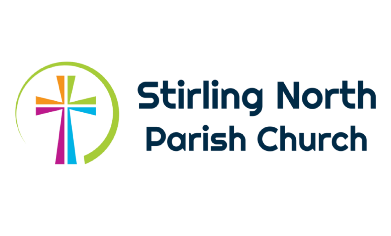 Please fill in the application form and submit it, along with a CV and a  covering letter, outlining where you think your experiences match the requirements of the job description. References: In addition, can you please, with their consent, give the names and contact details of two appropriate referees we can contact?  ALL APPLICATIONS SHOULD BE RECEIVED ON OR BEFORE 29.11.2021. NB Our intention is that interviews will be held in early January, subject to the level of Covid-19 restrictions set by Scottish Government and Church of Scotland at that date.Name: Click or tap here to enter text.Address: Click or tap here to enter text.Email: Click or tap here to enter text.Telephone number: Click or tap here to enter text.Contact details of Referee 1:Name:Click or tap here to enter text.Address:Click or tap here to enter text.Email: Click or tap here to enter text.Telephone number:Click or tap here to enter text.Contact details of Referee 2:Name:Click or tap here to enter text.Address:Click or tap here to enter text.Email: Click or tap here to enter text.Telephone number:Click or tap here to enter text.Applications should be sent, either by post or by email, to:Sheena RennieOffice AdminStirling North Parish ChurchSpringfield RoadStirlingFK7 7QWEmail: info@stirlingnorth.orgNB Please remember to submit your CV and covering letter.